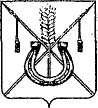 АДМИНИСТРАЦИЯ КОРЕНОВСКОГО ГОРОДСКОГО ПОСЕЛЕНИЯКОРЕНОВСКОГО РАЙОНАПОСТАНОВЛЕНИЕот 26.10.2018   	                                                                                             № 1386г. КореновскОб утверждении Положения об организации продажиимущества Кореновского городского поселенияКореновского района на аукционеВ соответствии с Федеральным законом от 21 декабря 2001 года                                     № 178-ФЗ «О приватизации государственного и муниципального                           имущества», постановлением Правительства Российской Федерации                                          от 12 августа 2002 года № 585 «Об утверждении Положения об                            организации продажи государственного или муниципального                                     имущества на аукционе и Положения об организации продажи                            находящихся в государственной или муниципальной собственности                         акций акционерных обществ на специализированном аукционе»,                                 решением Совета Кореновского городского поселения Кореновского                           района от 27 декабря 2017 года № 370 «Об утверждении Положения о                          порядке владения, пользования и распоряжения муниципальным                        имуществом Кореновского городского поселения Кореновского                                  района» администрация Кореновского городского поселения Кореновского района п о с т а н о в л я е т:1. Утвердить Положение об организации продажи имущества Кореновского городского поселения Кореновского района на аукционе (прилагается).2. Признать утратившим силу постановление администрации Кореновского городского поселения Кореновского района от 20 сентября           2016 года № 1680 «Об утверждении Положения об организации                                   продажи имущества Кореновского городского поселения Кореновского                      района на аукционе».3. Общему отделу администрации Кореновского городского                            поселения Кореновского района (Питиримова) официально                                              обнародовать настоящее постановление и обеспечить его                                        размещение на официальном сайте администрации Кореновского                           городского поселения Кореновского района в информационно-телекоммуникационной сети «Интернет».4. Контроль за выполнением настоящего постановления возложить                           на заместителя главы администрации Кореновского городского поселения Кореновского района М.В. Колесову.5. Постановление вступает в силу после его официального обнародования.Глава Кореновского городского поселенияКореновского района                                                                                Е.Н. ПергунПРИЛОЖЕНИЕУТВЕРЖДЕНОпостановлением администрацииКореновского городского поселенияКореновского районаот 26.10.2018 № 1386ПОЛОЖЕНИЕоб организации продажи имущества Кореновского городского поселения Кореновского района на аукционе I. Общие положения1. Настоящее Положение об организации продажи имущества Кореновского городского поселения Кореновского района на аукционе (далее – Положение) определяет порядок проведения аукциона по продаже имущества, находящегося в муниципальной собственности Кореновского городского поселения Кореновского района (далее – имущество), а также условия участия в аукционе.2. Организацию проведения аукциона по продаже имущества, находящегося в муниципальной собственности Кореновского городского поселения Кореновского района, осуществляет администрация Кореновского городского поселения Кореновского района (далее – продавец), которая вправе на основании постановления администрации Кореновского городского поселения Кореновского района привлекать к осуществлению функций продавца юридических лиц на основании заключенных с ними договоров по результатам конкурсных процедур.Уполномоченными органами администрации Кореновского городского поселения Кореновского района по организации проведения аукциона являются:2.1. Отдел имущественных и земельных отношений администрации Кореновского городского поселения Кореновского района (далее – отдел);2.2. Комиссия по проведению торгов (конкурсов, аукционов) по продаже муниципального имущества Кореновского городского поселения Кореновского района (далее – комиссия).3. Продавец в соответствии с законодательством Российской Федерации при подготовке и проведении аукциона осуществляет следующие функции:а) обеспечивает в установленном порядке проведение оценки подлежащего приватизации имущества, определяет начальную цену продаваемого на аукционе имущества (далее – начальная цена продажи), а также величину повышения начальной цены («шаг аукциона») при подаче предложений о цене имущества в открытой форме;б) определяет размер, срок и условия внесения задатка физическими и юридическими лицами, намеревающимися принять участие в аукционе (далее – претенденты), а также иные условия договора о задатке;в) заключает с претендентами договоры о задатке;г) определяет место, даты начала и окончания приема заявок, место и срок подведения итогов аукциона;д) производит расчеты с претендентами, участниками и победителем аукциона.е) осуществляет иные функции, предусмотренные Федеральным законом от 21 декабря 2001 года № 178-ФЗ «О приватизации государственного и муниципального имущества».4. Отдел:а) организует подготовку и размещение информационного                        сообщения о проведении аукциона в информационно-телекоммуникационной сети «Интернет» (далее – сеть «Интернет») в соответствии с требованиями, установленными Федеральным законом от 21 декабря 2001 года № 178-ФЗ «О приватизации государственного и муниципального имущества» и настоящим Положением;б) принимает от претендентов заявки на участие в аукционе (далее - заявки) и прилагаемые к ним документы по составленной ими описи, а также предложения о цене имущества при подаче предложений о цене имущества в закрытой форме;в) проверяет правильность оформления представленных претендентами документов и определяет их соответствие требованиям законодательства Российской Федерации и перечню, содержащемуся в информационном сообщении о проведении аукциона;г) ведет учет заявок по мере их поступления в журнале приема заявок;д) уведомляет победителя аукциона о его победе на аукционе;е) организует подготовку и размещение информационного сообщения об итогах аукциона в сети «Интернет» в соответствии с требованиями, установленными Федеральным законом от 21 декабря 2001 года № 178-ФЗ «О приватизации государственного и муниципального имущества» и настоящим Положением;ж) обеспечивает передачу имущества покупателю (победителю аукциона) и совершает необходимые действия, связанные с переходом права собственности на него.5. Комиссия:а) принимает решение о признании претендентов участниками аукциона или об отказе в допуске к участию в аукционе по основаниям, установленным Федеральным законом от 21 декабря 2001 года № 178-ФЗ «О приватизации государственного и муниципального имущества», и уведомляет претендентов о принятом решении;б) назначает из числа своих работников уполномоченного представителя, а также назначает аукциониста из числа своих работников - в случае проведения аукциона с подачей предложений о цене имущества в открытой форме;в) принимает от участников аукциона предложения о цене имущества, подаваемые в день подведения итогов аукциона (при подаче предложений о цене имущества в закрытой форме);г) определяет победителя аукциона и оформляет протокол об итогах аукциона.II. Условия участия в аукционе6. Для участия в аукционе претендент представляет продавцу (лично или через своего полномочного представителя) в установленный срок заявку по форме, утверждаемой продавцом, и иные документы в соответствии с перечнем, содержащимся в информационном сообщении о проведении аукциона. Заявка и опись представленных документов составляются в 2 экземплярах, один из которых остается у продавца, другой - у заявителя.7. Для участия в аукционе претендент вносит задаток в размере 20 процентов начальной цены, указанной в информационном сообщении о проведении аукциона, на счета, указанные в информационном сообщении о проведении аукциона.В случае если функции продавца осуществляет юридическое лицо, указанное в пункте 2 раздела I настоящего Положения, задаток вносится на один из счетов указанного юридического лица, указанного в информационном сообщении и открытых в 2 и более кредитных организациях, соответствующих требованиям, установленным статьей 2 Федерального закона «Об открытии банковских счетов и аккредитивов, о заключении договоров банковского вклада, договора на ведение реестра владельцев ценных бумаг хозяйственными обществами, имеющими стратегическое значение для оборонно-промышленного комплекса и безопасности Российской Федерации, и внесении изменений в отдельные законодательные акты Российской Федерации».Информационное сообщение о проведении аукциона наряду со сведениями, предусмотренными Федеральным законом от 21 декабря 2001 года № 178-ФЗ «О приватизации государственного и муниципального имущества», должно содержать сведения о размере задатка, сроке и порядке его внесения, назначении платежа, реквизитах счета, порядке возвращения задатка, а также указание на то, что данное сообщение является публичной офертой для заключения договора о задатке в соответствии со статьей 437 Гражданского кодекса Российской Федерации, а подача претендентом заявки и перечисление задатка являются акцептом такой оферты, после чего договор о задатке считается заключенным в письменной форме.Документом, подтверждающим поступление задатка на счет продавца, указанный в информационном сообщении, является выписка со счета продавца. В случае если функции продавца осуществляет юридическое лицо, указанное в пункте 2 раздела I настоящего Положения, документом, подтверждающим поступление задатка, является выписка со счета указанного юридического лица. 8. Прием заявок начинается с даты, объявленной в информационном сообщении о проведении аукциона, и осуществляется в течение не менее                            25 календарных дней. Признание претендентов участниками аукциона осуществляется в течение 5 рабочих дней со дня окончания срока приема указанных заявок. Аукцион проводится не позднее 3-го рабочего дня со дня признания претендентов участниками аукциона.9. Заявка с прилагаемыми к ней документами регистрируется продавцом в журнале приема заявок с присвоением каждой заявке номера и указанием даты и времени подачи документов. На каждом экземпляре заявки продавцом делается отметка о принятии заявки с указанием ее номера, даты и времени принятия продавцом.10. Заявки, поступившие по истечении срока их приема, указанного в информационном сообщении о проведении аукциона, вместе с описью, на которой делается отметка об отказе в принятии документов, возвращаются претендентам или их уполномоченным представителям под расписку.Продавец принимает меры по обеспечению сохранности заявок и прилагаемых к ним документов, в том числе предложений о цене имущества, поданных претендентами при подаче заявок, а также конфиденциальности сведений о лицах, подавших заявки, и содержания представленных ими документов до момента их рассмотрения.III. Порядок проведения аукциона и оформление его результатов11. Решения продавца о признании претендентов участниками аукциона оформляется протоколом.Решение продавца о признании претендентов участниками аукциона принимается в течение 5 рабочих дней со дня окончания срока приема заявок.В протоколе о признании претендентов участниками аукциона приводится перечень принятых заявок с указанием имен (наименований) претендентов, перечень отозванных заявок, имена (наименования) претендентов, признанных участниками аукциона, а также имена (наименования) претендентов, которым было отказано в допуске к участию в аукционе, с указанием оснований отказа.При наличии оснований для признания аукциона несостоявшимся продавец принимает соответствующее решение, которое оформляется протоколом.Решение продавца о признании претендентов участниками аукциона принимается в течение 5 рабочих дней со дня окончания срока приема заявок.12. В день определения участников аукциона, указанный в информационном сообщении о проведении аукциона, продавец рассматривает заявки и документы претендентов, устанавливает факт поступления от претендентов задатков на основании выписки (выписок) со счета продавца. По результатам рассмотрения документов продавец принимает решение о признании претендентов участниками аукциона или об отказе в допуске претендентов к участию в аукционе.13. Претенденты, признанные участниками аукциона, и претенденты, не допущенные к участию в аукционе, уведомляются о принятом решении не позднее следующего рабочего дня с даты оформления данного решения протоколом путем вручения им под расписку соответствующего уведомления либо направления такого уведомления по почте заказным письмом.Информация об отказе в допуске к участию в аукционе размещается на официальном сайте Российской Федерации в сети "Интернет" для размещения информации о проведении торгов, определенном Правительством Российской Федерации, и на сайте продавца муниципального имущества в сети "Интернет" в срок не позднее рабочего дня, следующего за днем принятия указанного решения. 14. Претендент приобретает статус участника аукциона с момента оформления продавцом протокола о признании претендентов участниками аукциона.15. Аукцион с подачей предложений о цене имущества в открытой форме проводится в следующем порядке:а) аукцион должен быть проведен не позднее 3-го рабочего дня со дня признания претендентов участниками аукциона;б) аукцион ведет аукционист в присутствии уполномоченного представителя продавца, который обеспечивает порядок при проведении торгов;в) участникам аукциона выдаются пронумерованные карточки участника аукциона (далее - карточки);г) аукцион начинается с объявления уполномоченным представителем продавца об открытии аукциона;д) после открытия аукциона аукционистом оглашаются наименование имущества, основные его характеристики, начальная цена продажи и «шаг аукциона».«Шаг аукциона» устанавливается продавцом в фиксированной сумме, составляющей не более 5 процентов начальной цены продажи, и не изменяется в течение всего аукциона;е) после оглашения аукционистом начальной цены продажи участникам аукциона предлагается заявить эту цену путем поднятия карточек;ж) после заявления участниками аукциона начальной цены аукционист предлагает участникам аукциона заявлять свои предложения по цене продажи, превышающей начальную цену. Каждая последующая цена, превышающая предыдущую цену на «шаг аукциона», заявляется участниками аукциона путем поднятия карточек. В случае заявления цены, кратной «шагу аукциона», эта цена заявляется участниками аукциона путем поднятия карточек и ее оглашения;з) аукционист называет номер карточки участника аукциона, который первым заявил начальную или последующую цену, указывает на этого участника и объявляет заявленную цену как цену продажи. При отсутствии предложений со стороны иных участников аукциона аукционист повторяет эту цену 3 раза. Если до третьего повторения заявленной цены ни один из участников аукциона не поднял карточку и не заявил последующую цену, аукцион завершается;и) по завершении аукциона аукционист объявляет о продаже имущества, называет его продажную цену и номер карточки победителя аукциона. Победителем аукциона признается участник, номер карточки которого и заявленная им цена были названы аукционистом последними;к) цена имущества, предложенная победителем аукциона, заносится в протокол об итогах аукциона, составляемый в 2 экземплярах.Протокол об итогах аукциона, подписанный аукционистом и уполномоченным представителем продавца, является документом, удостоверяющим право победителя на заключение договора купли-продажи имущества.Если при проведении аукциона продавцом проводились фотографирование, аудио- и (или) видеозапись, киносъемка, то об этом делается отметка в протоколе. В этом случае материалы фотографирования, аудио- и (или) видеозаписи, киносъемки прилагаются в течение суток к протоколу (экземпляру продавца) в соответствии с актом, подписываемым лицом, осуществлявшим фотографирование, аудио- и (или) видеозапись, киносъемку, аукционистом и уполномоченным представителем продавца;л) если после троекратного объявления начальной цены продажи ни один из участников аукциона не поднял карточку, аукцион признается несостоявшимся.В случае признания аукциона несостоявшимся продавец в тот же день составляет соответствующий протокол, подписываемый им (его уполномоченным представителем), а также аукционистом.16. Аукцион с подачей предложений о цене имущества в закрытой форме проводится в следующем порядке:а) день проведения аукциона назначается не позднее 3-го рабочего дня со дня признания претендентов участниками аукциона;б) перед вскрытием конвертов с предложениями о цене имущества продавец проверяет их целость, что фиксируется в протоколе об итогах аукциона;в) продавец рассматривает предложения участников аукциона о цене имущества. Указанные предложения должны быть изложены на русском языке и подписаны участником (его полномочным представителем). Цена указывается числом и прописью. В случае если числом и прописью указываются разные цены, продавцом принимается во внимание цена, указанная прописью.Предложения, содержащие цену ниже начальной цены продажи, не рассматриваются;г) при оглашении предложений помимо участника аукциона, предложение которого рассматривается, могут присутствовать остальные участники аукциона или их представители, имеющие надлежащим образом оформленную доверенность, а также с разрешения продавца представители средств массовой информации;д) решение продавца об определении победителя оформляется протоколом об итогах аукциона, составляемым в 2 экземплярах, в котором указывается имя (наименование) победителя аукциона и предложенная им цена покупки имущества.Подписанный уполномоченным представителем продавца протокол об итогах аукциона является документом, удостоверяющим право победителя на заключение договора купли-продажи имущества.Протокол об итогах аукциона и уведомление о признании участника аукциона победителем выдается победителю или его полномочному представителю под расписку в день подведения итогов аукциона.17. Лицам, перечислившим задаток для участия в аукционе, денежные средства возвращаются в следующем порядке:а) участникам аукциона, за исключением его победителя, - в течение 5 календарных дней со дня подведения итогов аукциона;б) претендентам, не допущенным к участию в аукционе, - в течение 5 календарных дней со дня подписания протокола о признании претендентов участниками аукциона;в) в случаях нарушения юридическим лицом, указанным в пункте 2 раздела I настоящего Положения, сроков возврата задатка победителя продажи указанное юридическое лицо уплачивает претенденту(ам) пени в размере одной стопятидесятой, действующей на дату уплаты пени ключевой ставки, установленной Центральным банком Российской Федерации, от неуплаченной суммы за каждый календарный день просрочки.18. Задаток победителя аукциона по продаже муниципального имущества засчитывается в счет оплаты приобретаемого имущества и подлежит перечислению в установленном порядке в местный бюджет в течение 5 календарных дней со дня, установленного для заключения договора купли-продажи имущества.В случае привлечения юридического лица, указанного в пункте 2 раздела I настоящего Положения, задаток победителя продажи засчитывается в счет оплаты приобретаемого муниципального имущества и подлежит перечислению указанным юридическим лицом в установленном порядке в местный бюджет в течение 5 календарных дней со дня истечения срока, установленного для заключения договора купли-продажи имущества.В случаях нарушения юридическим лицом, указанным в пункте 2 раздела I настоящего Положения, сроков перечисления задатка победителя продажи указанное юридическое лицо уплачивает пени в местный бюджет в размере одной стопятидесятой действующей на дату уплаты пени ключевой ставки, установленной Центральным банком Российской Федерации, от неуплаченной суммы за каждый календарный день просрочки.19. При уклонении или отказе победителя аукциона от заключения в установленный срок договора купли-продажи имущества он утрачивает право на заключение указанного договора и задаток ему не возвращается. Результаты аукциона аннулируются продавцом.В случае привлечения юридического лица, указанного в пункте 2 раздела I настоящего Положения, задаток победителя, утратившего право на заключение договора купли-продажи имущества, подлежит перечислению указанным юридическим лицом в установленном порядке в местный бюджет в течение 5 календарных дней со дня истечения срока, установленного для заключения договора купли-продажи имущества.20. Информационное сообщение об итогах аукциона размещается на официальном сайте в сети «Интернет» в соответствии с требованиями, установленными Федеральным законом от 21 декабря 2001 года № 178-ФЗ «О приватизации государственного и муниципального имущества», а также не позднее рабочего дня, следующего за днем подведения итогов аукциона, размещается на сайте продавца в сети «Интернет».21. По результатам аукциона продавец и победитель аукциона (покупатель) в течение 5 рабочих дней с даты подведения итогов аукциона заключают в соответствии с законодательством Российской Федерации договор купли-продажи имущества.22. Оплата приобретаемого на аукционе имущества Кореновского городского поселения Кореновского района производится в порядке, утвержденном администрацией Кореновского городского поселения Кореновского района.23. Передача муниципального имущества Кореновского городского поселения Кореновского района и оформление права собственности на него осуществляются в соответствии с законодательством Российской Федерации и договором купли-продажи не позднее чем через тридцать дней после дня полной оплаты имущества.24. Ответственность покупателя в случае его отказа или уклонения от оплаты имущества в установленные сроки предусматривается в соответствии с законодательством Российской Федерации в договоре купли-продажи.25. Организация продажи на аукционе земельных участков, объектов социально-культурного и коммунально-бытового назначения и передача указанных объектов в собственность покупателям осуществляются с учетом особенностей, установленных законодательством Российской Федерации о приватизации в отношении указанных видов имущества.Начальник отдела имущественных и земельных отношений администрации Кореновского городскогопоселения Кореновского района					          Ю.Н. Алишина